Zadávací dokumentace 1_OBCHODNÍ PODMÍNKY V PODOBĚ NÁVRHU KUPNÍ SMLOUVY k zakázce: „NÁKUP PÁSOVÉHO RYPADLA" Zadavatel: Městské lesy Znojmo IČ: 00839027 KUPNÍ SMLOUVA 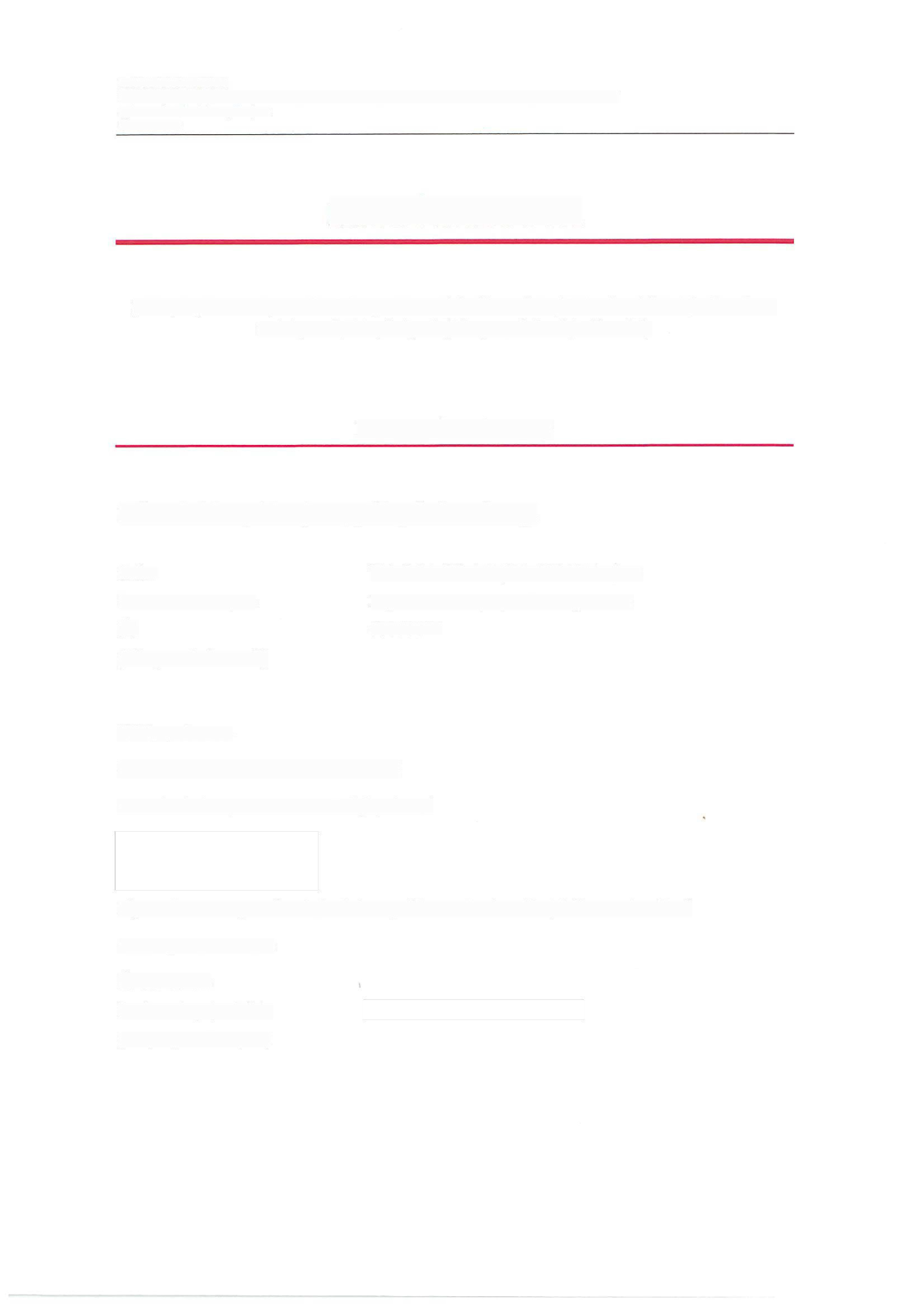 (dále jen „Smlouva") uzavřená dle § 2079 a násl. zákona č. 89/2012 Sb., občanský zákoník, ve znění pozdějších předpisů (dále jen „občanský zákoník"). I. 	Smluvní strany Městské lesy Znojmo, příspěvková org. Sídlo- Statutární zástupce: 
IČ: (dále jen „Zadavatel") Vídeňská třída 707/25, 669 02 Znojmo Ing. Zdeněk Trojan, ředitel organizace 00839027 VLW, spol. s  r.o. Sídlo:  763 02 Zlín, Malenovice, Žleby 95 Statutární zástupce: 	Martin Hrubý, jednatel Zápis v OR: 	Zapsaná v obchodním rejstříku, vedeném u Krajského soudu v Brně oddíl: C, vložka: 15384 IČ: 60708794 Bankovní spojení, č.ú.: (dle jen „Prodávající") II. 	Preambule Prodávající je držitelem příslušných živnostenských oprávnění potřebných k dodání předmětu plnění a má řádné vybavení, zkušenosti a schopnosti, aby řádně a včas dodal předmět plnění dle Smlouvy, a je tak způsobilý splnit svou nabídku podanou v zadávacím řízení na veřejnou zakázku na dodávky zadávanou ve zjednodušeném podlimitním řízení dle § 53 zákona Č.134/2016 Sb., o zadávaní veřejných zakázek, v účinném znění (dále jen „Zákon) s názvem „NÁKUP PÁSOVÉHO RYPADLA". Prodávající prohlašuje, že je schopný předmět plnění dle Smlouvy dodat v souladu se Smlouvou za sjednanou cenu, a že si je vědom skutečnosti, že Zadavatel má značný zájem na dodání předmětu plnění, které je předmětem Smlouvy v čase a kvalitě dle Smlouvy. 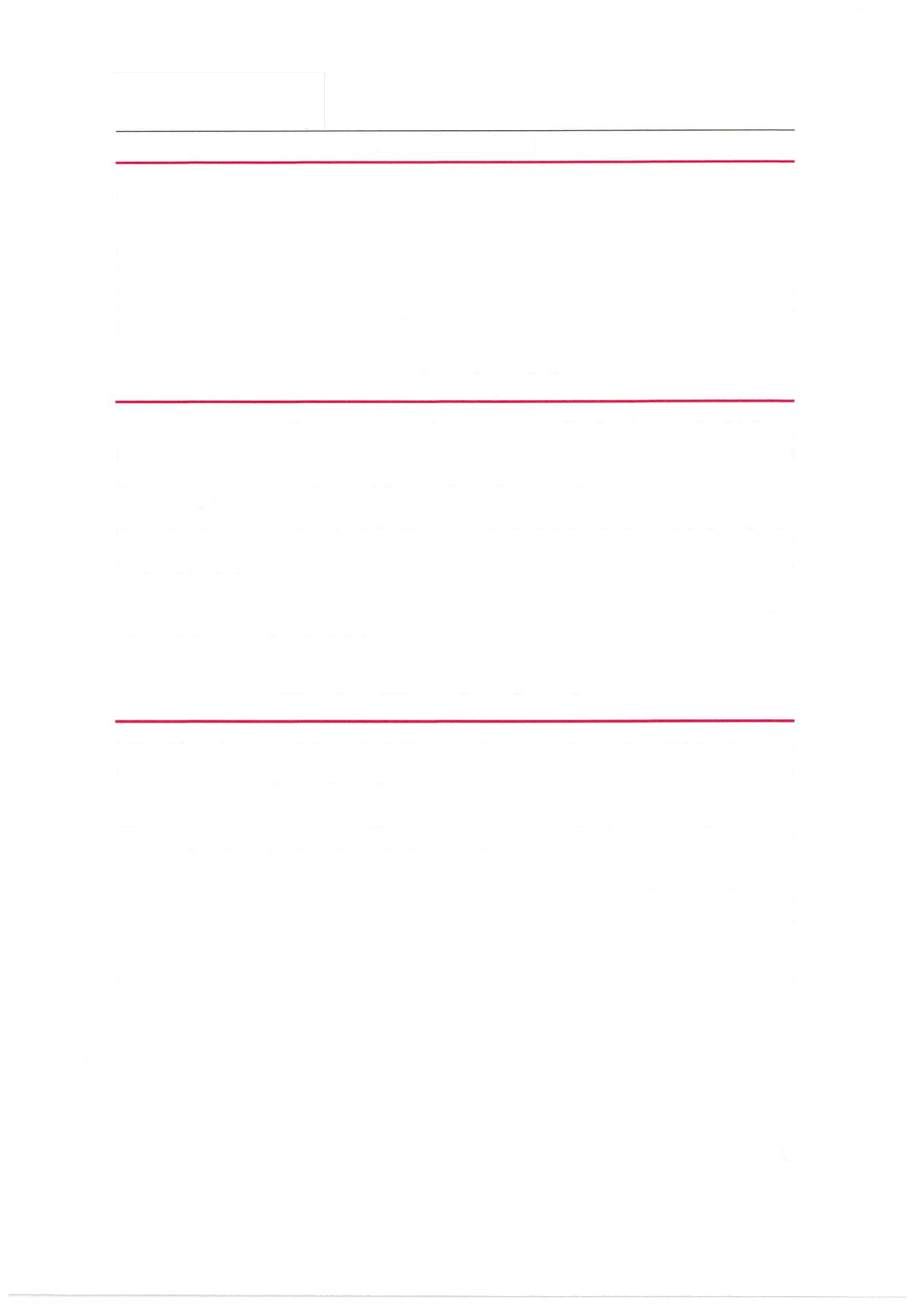 III. 	Předmět plnění 1. 	Prodávající se Smlouvou zavazuje dodat pro Zadavatele řádně a včas, na svůj náklad a na své nebezpečí sjednané předmět plnění dle čl. IV Smlouvy a umožní mu k němu nabýt vlastnické právo a Zadavatel se zavazuje dodaný předmět plnění převzít a zaplatit cenu sjednanou v čl. VI.1 této smlouvy. 111. 2. 	Prodávající splní závazek založený Smlouvou tím, že řádně a včas dodá předmět plnění dle Smlouvy, umožní Zadavateli nabýt k němu vlastnické právo a splní všechny ostatní povinnosti vyplývající ze Smlouvy. 111.  2. 	Předmětem Smlouvy je rovněž doprava na místo plnění a řádné uvedení nového stroje do provozu včetně kompletního zaškolení práce se strojem. IV.3. 	Prodávající se zavazuje, že dodá celý předmět plnění, tak jak je specifikován v příloze této smlouvy.  Při  předání díla  budou  detailně kontrolované  požadované  parametry dle technické specifikace. IV.4. 	Prodávající  předá  Zadavateli  doklady  potřebné  k převzetí  a užívání  předmětu  plnění včetně návodu k obsluze v českém jazyce. 2 2. 	Splněním  dodávky  a  řádným  předáním  se  rozumí  protokolární  předání  a  převzetí předmětu plnění Zadavatelem v místě dodání Zadavatele. O dodání a převzetí předmětu plnění sepíše Prodávající se Zadavatelem dodací list, v němž potvrdí, že dodaný předmět plnění byl předán bez zjevných vad a v souladu s dohodnutými technickými podmínkami a požadovanou technickou specifikací. Od okamžiku podepsání dodacího listu na předmět plnění začíná plynout záruční doba podle čl. VIII. 1 Smlouvy. 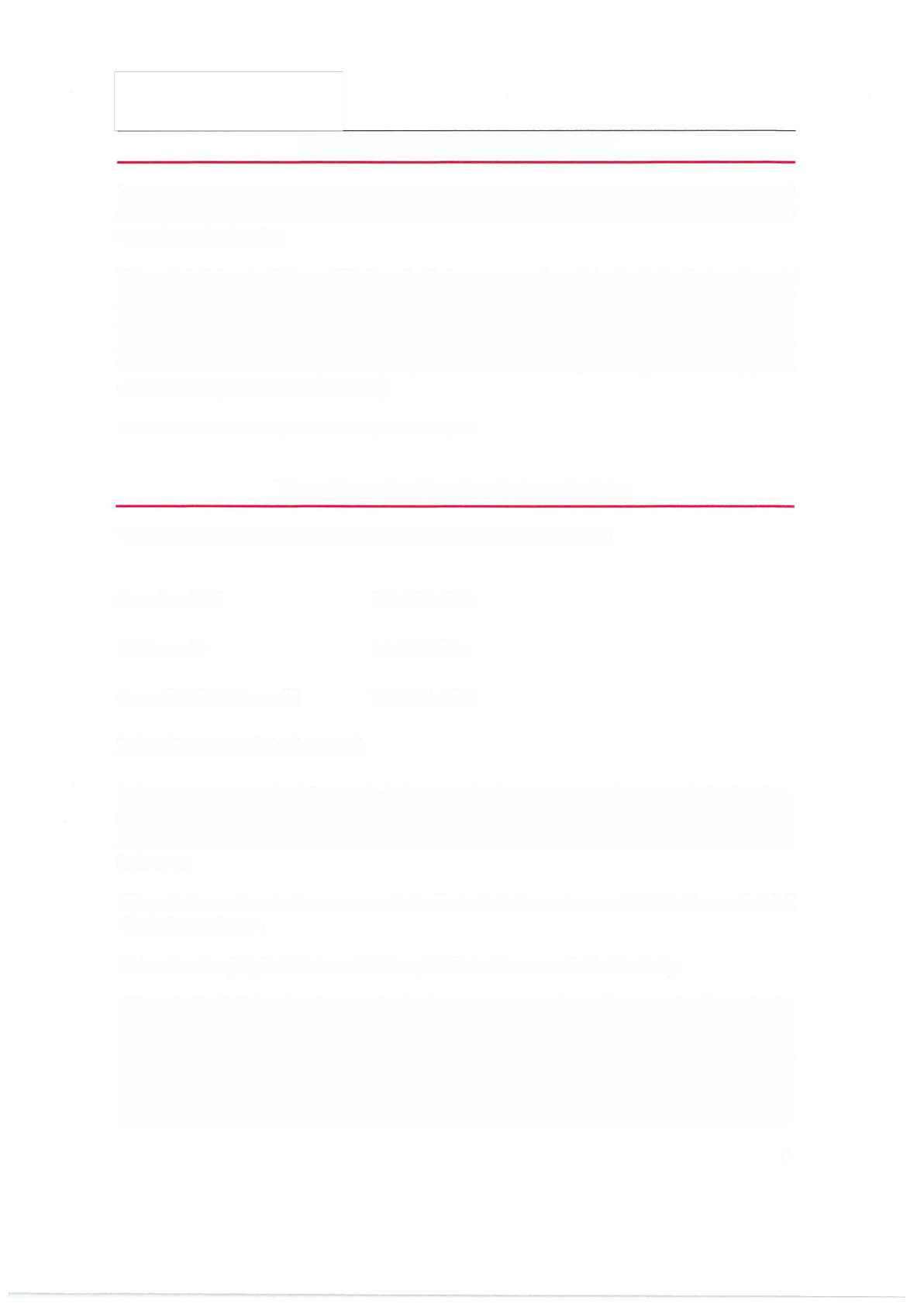 V.3. 	Místem dodání je obec Zálesí, okres Znojmo. VI. 	Cena zboží a platební podmínky 1. 	Smluvní strany se dohodly na této výši ceny za předmět plnění: Cena bez DPH 	100.500, -EUR DPH ve výši 	2 1.105, -EUR Cena včetně DPH ve výši 	121.605, -EUR (dále též „Cena za předmět plnění") 2. 	Tato cena vztahující se  k předmětu  plnění,  jeho rozsahu a  způsobu dodání, tak,  jak je sjednáno  v  době  uzavření  Smlouvy,  byla  sjednána  jako  cena  nejvýše  přípustná,  která  je překročitelná pouze v případě změny právních předpisů ovlivňujících výši DPH u ceny sjednané Smlouvou. VI.  5. 	Daňový  doklad  -  faktura  bude  obsahovat  pojmové  náležitosti  daňového  dokladu stanovené zákonem č. 235/2004 Sb. -  o dani z přidané hodnoty, v platném znění, a zákonem č. 563/1991 Sb. -  o účetnictví, v platném znění. V případě, že daňový doklad nebude obsahovat správné údaje či bude neúplný, je Zadavatel oprávněn daňový doklad -  fakturu vrátit ve lhůtě do data  jeho  splatnosti  Prodávajícímu.  Prodávající  je  povinen  takový  daňový  doklad  -  fakturu opravit, event. vystavit nový daňový doklad -  fakturu - lhůta splatnosti počíná v takovém případě 3 6. 	Není-li dohodnuto jinak, je splatnost daňových dokladů smluvními stranami dohodnuta na 30  (slovy: třicet] kalendářních dní ode dne řádného doručení daňového dokladu -  faktury Prodávajícím Zadavateli. Daňový doklad -  faktura se považuje za řádně a včas zaplacený, bude-li poslední den této lhůty účtovaná částka odepsána z účtu Zadavatele. 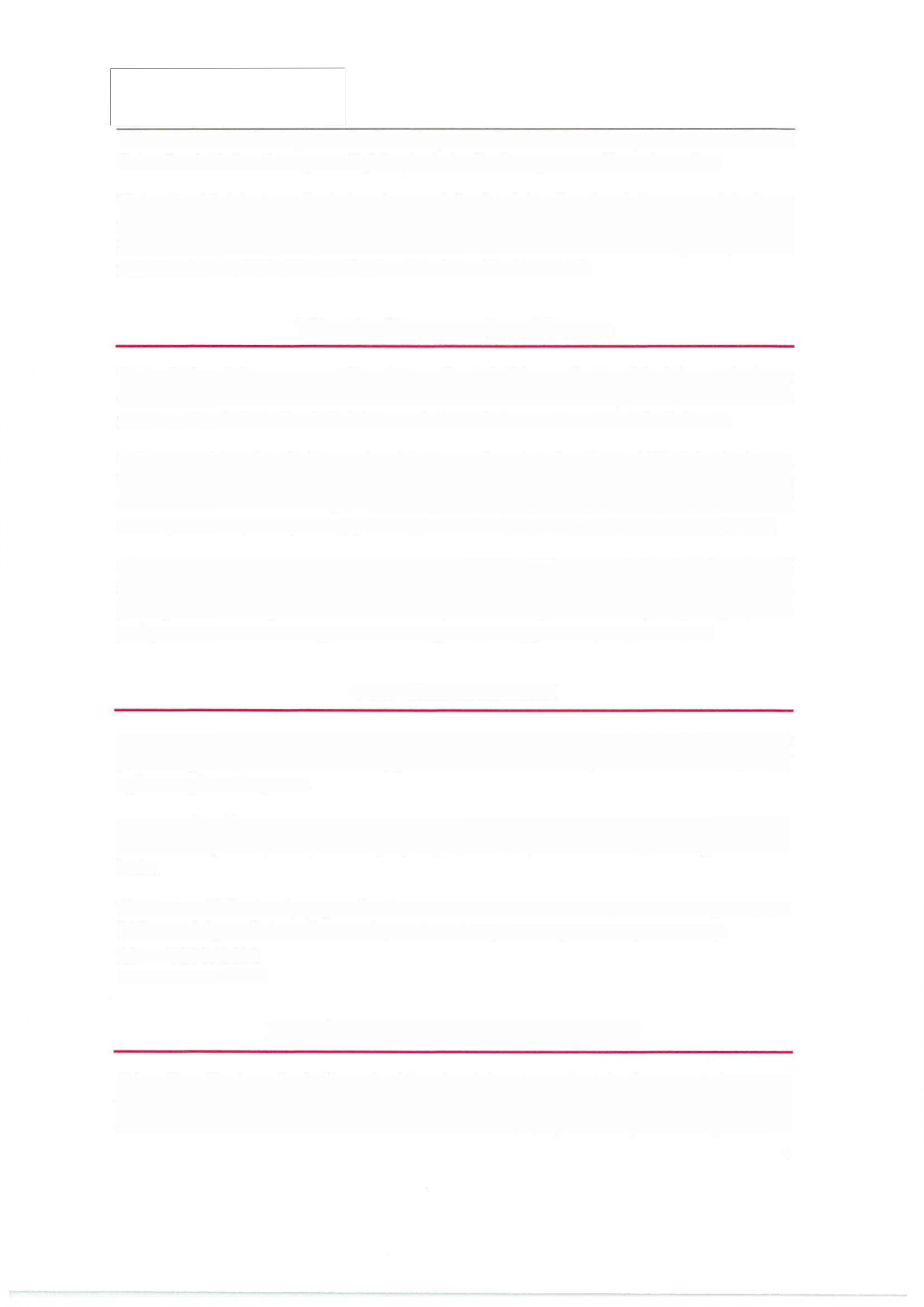 VIL  Součinnost smluvních stran 2. 	Pokud  jsou kterékoli ze smluvních stran známy skutečnosti, které jí brání nebo budou bránit, aby dostála svým smluvním povinnostem, sdělí tuto skutečnost neprodleně písemně druhé smluvní straně. Smluvní strany se dále zavazují neprodleně odstranit v rámci svých možností všechny okolnosti, které jsou na jejich straně a které brání splnění jejich smluvních povinností. VII.3.  Prodávající se zavazuje, že na základě skutečností zjištěných v průběhu plnění povinností dle Smlouvy navrhne a provede opatření směřující k dodržení podmínek stanovených Smlouvou pro naplnění Smlouvy, k ochraně Zadavatele  před škodami, ztrátami a zbytečnými výdaji a že poskytne Zadavateli veškeré potřebné doklady, konzultace, pomoc a jinou součinnost. VIII. Záruka za zboží 2.  V případě  vzniku vad  v záruční době zajistí  Prodávající  neprodlené  převzetí zboží  na adrese místa plnění (Zálesí, okr. Znojmo] k opravě nebo výměně od nahlášení vady, a to do 48 hodin. VIII.  IX. 	Úrok z prodlení a smluvní pokuta IX.l. 	Pro případ porušení níže uvedených smluvních povinností si dohodly strany Smlouvy tyto ve smyslu ustanovení § 2048 a násl. občanského zákoníku níže uvedené smluvní pokuty, jejichž sjednáním  není  dotčen  nárok Zadavatele  na  náhradu  újmy způsobené  porušením  povinnosti, 4 utvrzené  smluvní  pokutou.  Pohledávka  Zadavatele  na  zaplacení  smluvní  pokuty  může  být započítána s  pohledávkou Prodávajícího na zaplacení ceny. IX.2. 	Pokud bude Prodávající v prodlení se splněním svého závazku dodat předmět plnění nebo jeho část ve  sjednaném termínu plnění, je  Zadavatel oprávněn účtovat Prodávajícímu smluvní pokutu ve výši  0,5 % z Ceny předmětu plnění za každý i započatý den prodlení. 3. 	Dojde-li  ze  strany  Zadavatele  k  prodlení  při  úhradě  faktury  je  Prodávající  oprávněn požadovat úhradu úroku z prodlení ve výši  0,05 % z dlužné částky za každý den prodlení. 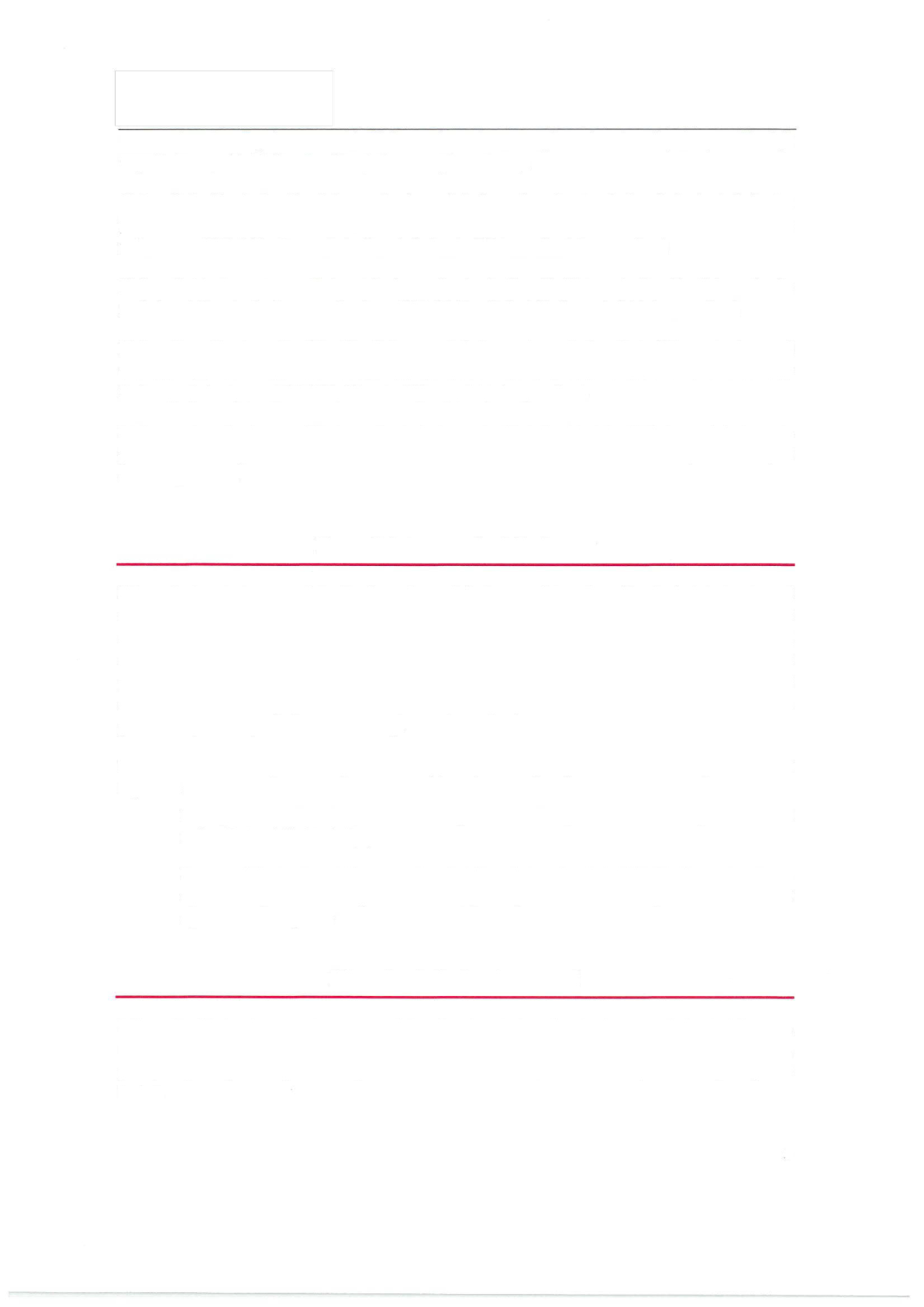 IX.4. 	Pro případ prodlení Prodávajícího se splněním povinnosti převzít zboží k servisní opravě v termínu dle čl. Vlil. odst. 2 Smlouvy je Prodávající povinen uhradit smluvní pokutu, kterou strany Smlouvy sjednaly ve výši  5  000,  IX.5. 	Smluvní pokutu vyúčtuje oprávněná strana do 30 dnů od jejích zjištění a  druhá strana  je povinna smluvní pokutu uhradit do 30 dnů od obdržení daňového dokladu - faktury. Totéž se týká úroků z prodlení. X. 	Odstoupení od Smlouvy X.l. 	Smluvní strany se dohodly, že mohou od Smlouvy odstoupit v případech, kdy to stanoví zákon nebo Smlouva. Odstoupení od Smlouvy musí být provedeno písemnou formou a je účinné okamžikem jeho doručení druhé straně. Odstoupením od Smlouvy zanikají práva a  povinnosti stran ze Smlouvy pro dosud nesplněnou část závazku, s výjimkou nároku na náhradu újmy vzniklé porušením  Smlouvy,  smluvních  ustanovení  týkajících  se  volby  práva,  řešení  sporů   mezi smluvními stranami a  jiných ustanovení, které podle projevené vůle stran nebo vzhledem ke své povaze mají trvat i po ukončení Smlouvy. X.2. 	Smluvní  strany  Smlouvy  se  dohodly,  že  podstatným  porušením  Smlouvy  se 	rozumí zejména: 1. 	jestliže se Prodávající dostane do prodlení s  řádným dodáním zboží po dobu delší než 15  kalendářních dnů, a/nebo 2. 	jestliže  bude zahájeno insolvenční  řízení  dle  zák. č. 182/2006 Sb.,  o  úpadku a způsobech  jeho  řešení v platném znění,  jehož  předmětem  bude  úpadek nebo hrozící úpadek Prodávajícího XI. 	Společná ustanovení 1. 	Není-li  Smlouvou  stanoveno  výslovně  něco  jiného,  lze  Smlouvu  měnit,  doplňovat  a upřesňovat pouze oboustranně odsouhlasenými, písemnými a  průběžně číslovanými dodatky, podepsanými oprávněnými zástupci obou smluvních stran, které  musí být  obsaženy na  jedné listině. 5 2. 	Přílohy uvedené v textu Smlouvy a sumarizované v závěrečných  ustanoveních Smlouvy tvoří nedílnou součást Smlouvy. XI.  XII.  Závěrečná ustanovení 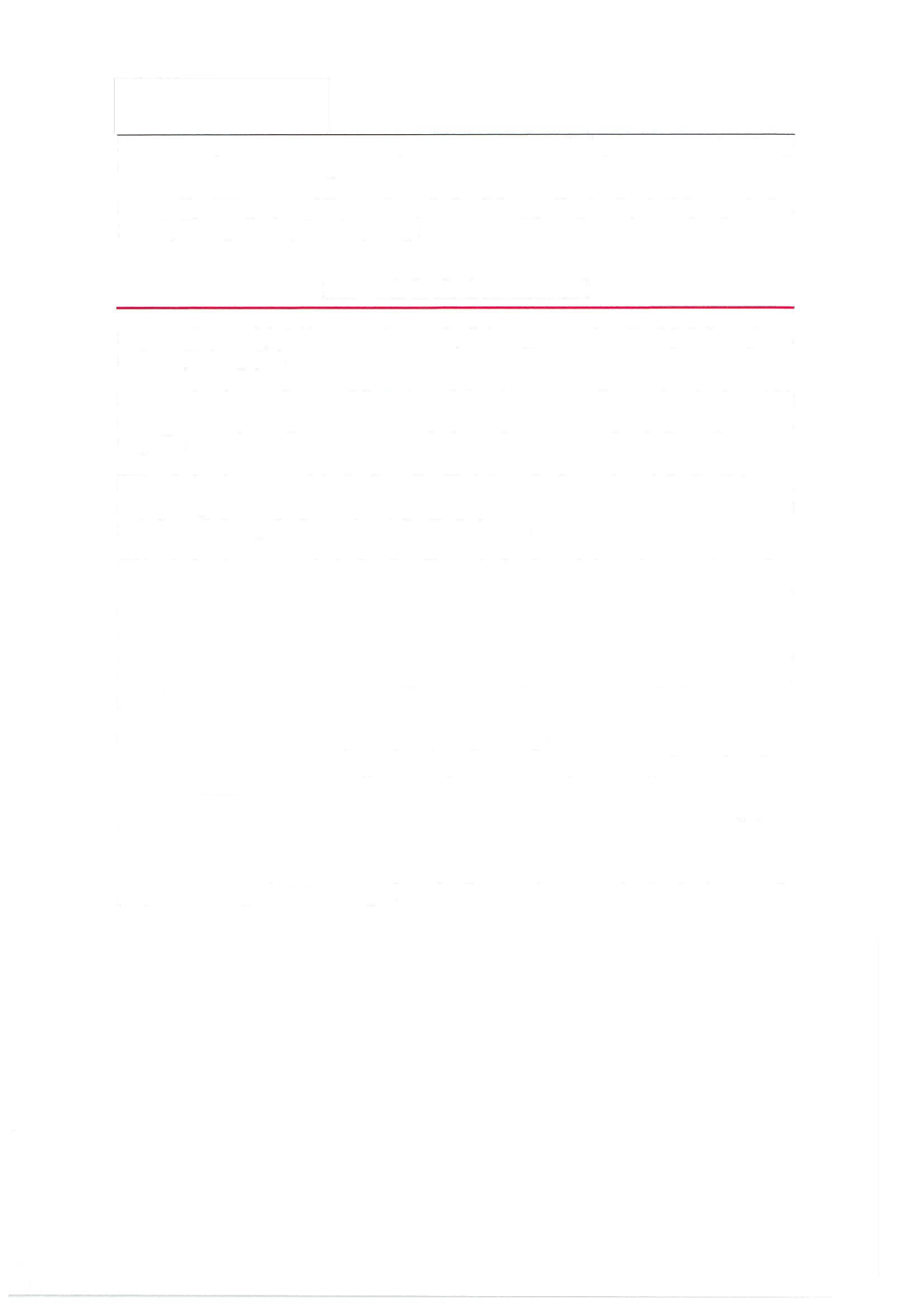 2. 	Smluvní strany konstatují, že Smlouva byla vyhotovena  ve dvou stejnopisech, z nichž Zadavatel obdrží jedno vyhotovení a Prodávající jedno vyhotovení. Každý stejnopis má právní sílu originálu. XII.  4. 	Smluvní strany souhlasí s tím, aby výše uvedená smlouva byla uvedena v registru smluv, která  bude  obsahovat  údaje  o smluvních  stranách,  předmětu  smlouvy,  číselné  označení této smlouvy a datum jejího podpisu. Smluvní strany výslovně souhlasí, že jejich osobní údaje uvedené v této  smlouvě  budou  zpracovávány  pro  účely  vedení  registru  smluv.  Dále  prohlašují,  že skutečnosti uvedené ve výše uvedené smlouvě nepovažují za obchodní tajemství ve smyslu § 504 občanského zákoníku a udělují svolení k jejich užití a zveřejnění bez stanovení jakýchkoliv dalších podmínek. XII.  1.6. 	Obě smluvní strany potvrzují autentičnost Smlouvy a prohlašují, že si Smlouvu přečetly, s jejím obsahem souhlasí, že Smlouva byla sepsána na základě pravdivých údajů, z jejich pravé a svobodné vůle a  bez  jednostranně nevýhodných podmínek, což stvrzují svým podpisem, resp. podpisem svého oprávněného zástupce. 